小型水泥生产设备，配套如下:该设备的安装，调试以及人员培训和维修服务都是免费的。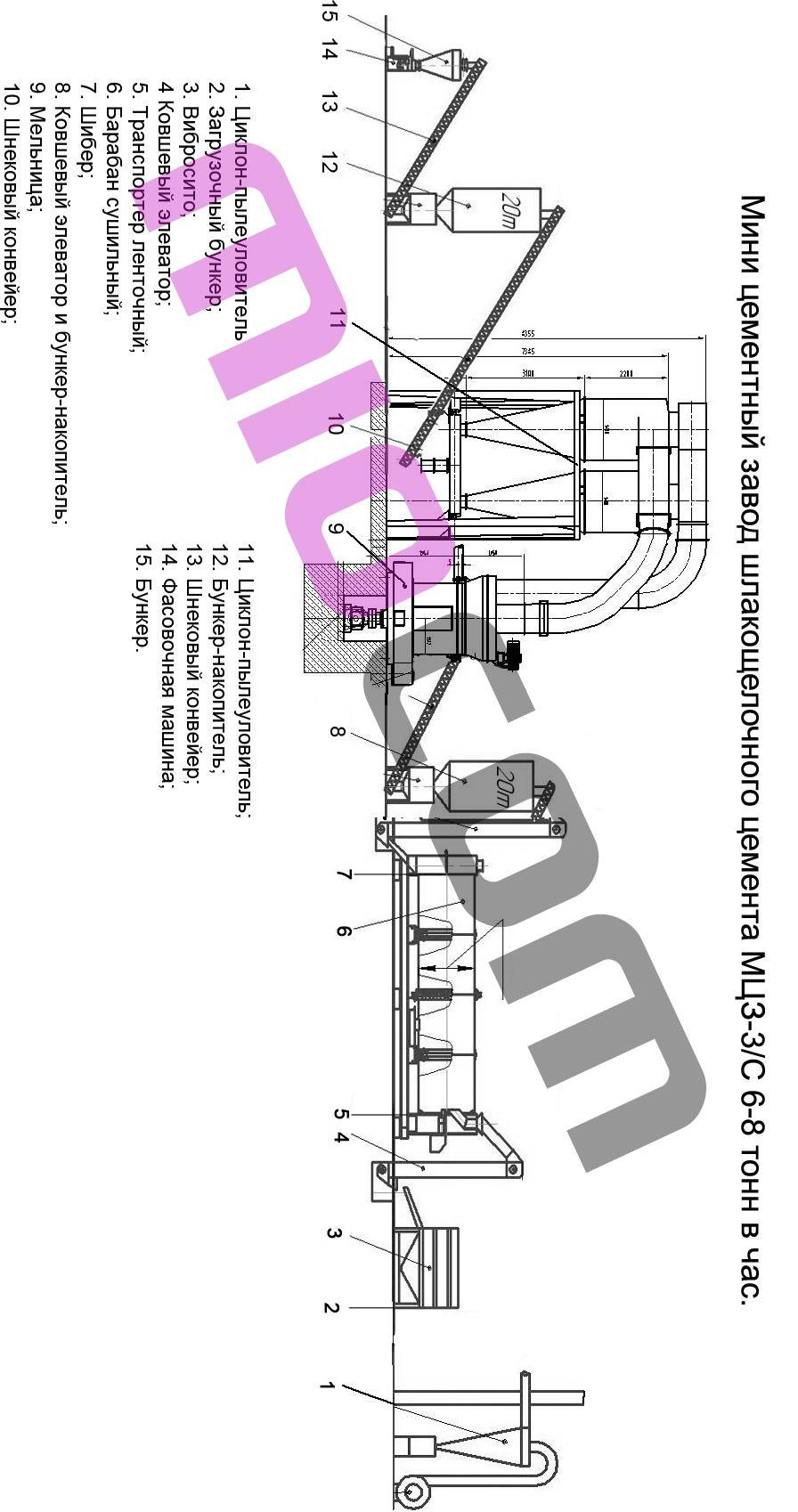 小型矿渣碱性水泥生产设备МЦЗ-3/С ，6-8吨/小时旋风除尘器 2、装料斗3、振动筛4、斗式提升机5、皮带输送机6、干燥滚筒7、挡板8、斗式提升机和存储料斗 9、磨机 10、螺旋式输送机11、旋风除尘器12、存储料斗13、螺旋式输送机14、分装机15、料斗在图纸中：小型生产设备МЦЗ-6С1是配套中的一个。小型矿渣碱性水泥生产设备МЦЗ-3/С ，6-8吨/小时旋风除尘器 2、装料斗3、振动筛4、斗式提升机5、皮带输送机6、干燥滚筒7、挡板8、斗式提升机和存储料斗 9、磨机 10、螺旋式输送机11、旋风除尘器12、存储料斗13、螺旋式输送机14、分装机15、料斗数量名称传送装置 (将原料供应到滚筒中1)干燥滚筒：干燥滚筒：11)钢的干燥滚筒长8 米， 直径 1,3 米；厚度 10 毫米。2)   框架带有滚筒旋转驱动（电力发动机，减速器）；；2)   框架带有滚筒旋转驱动（电力发动机，减速器）；；2)   框架带有滚筒旋转驱动（电力发动机，减速器）；；2)   框架带有滚筒旋转驱动（电力发动机，减速器）；；2)   框架带有滚筒旋转驱动（电力发动机，减速器）；；2)   框架带有滚筒旋转驱动（电力发动机，减速器）；；3)操纵台;4)接收和卸载料斗;接收和卸载料斗;5)柴油或气体燃烧器柴油或气体燃烧器其他设备：其他设备：变频器保温设备 (节省达 10%)斗式提升机2磁收集器1自动控制系统2振动给料机1辊磨机1袋式过滤器1旋风除尘器2管道1配件1 套